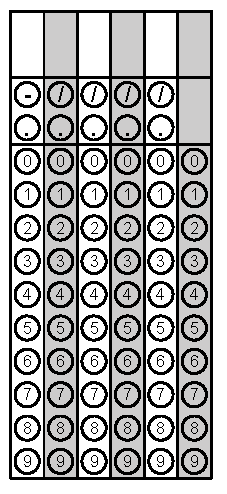 Problem 1Problem 2Gridded ResponseMondaySimplify the following expressions:a)  3(x - 7) = b)  -6(3y + 7) = Melissa found a shirt on sale for 25% off of $24.99.  How much will she pay for the shirt after the discount? Write you answer as a decimal to two places.Problem 2TuesdaySimplify: x2 + 6x + 3(5x2 - 4) + 15Joshua is making cookies for his teacher.  He wants to make 2 ½ batches.  If the recipe calls for 2 ¼ cups of flour for one batch, how much flour will he need to use for 2 ½ batches?Problem 2WednesdayA newspaper reports these changes in the price of a stock over four days:What is the net change in price?  Tony bought 3 boxes of cereal for $3.98 each, 1 bunch of bananas for $2.75, 1 gallon of milk for $3.49, and 2 loaves of bread for $1.99 each.  How much did he spend at the store?Problem 2ThursdayEvaluate the following expressions if A= -2, B=6, and C= -5AC + B =C0 +  =Evaluate:3x – 2 – (x + 3) when x = -4Problem 1 Part 2FridaySimplify.3 + (-9) = (-5) – (-9) = 6(-11) = 56 ÷ (-8) = Solve for the missing value.98 ÷ (x) = (-14)Problem 1D